ANALISIS PENGGUNAAN KOSAKATABAHASA INDONESIA DI KALANGAN GENERASI ALPHASKRIPSIOlehCINDANANPM 181214071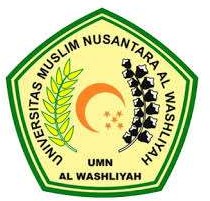 PROGRAM STUDI PENDIDIKAN BAHASA INDONESIAFAKULTAS KEGURUAN DAN ILMU PENDIDIKANUNIVERSITAS MUSLIM NUSANTARA AL-WASHLIYAHMEDAN2022ANALISIS PENGGUNAAN KOSAKATABAHASA INDONESIA DI KALANGAN GENERASI ALPHASkripsi ini diajukan sebagai syarat untuk memperoleh gelarSarjana Pendidikan pada Program Studi Pendidikan Bahasa IndonesiaOlehCINDANANPM 181214071PROGRAM STUDI PENDIDIKAN BAHASA INDONESIAFAKULTAS KEGURUAN DAN ILMU PENDIDIKANUNIVERSITAS MUSLIM NUSANTARA AL-WASHLIYAHMEDAN2022